ТЦСОН Бешенковичского района совместно с Бешенковичским СПЦ провели круглый стол «Острые углы семейного круга" в рамках клуба "Родительский университет" и "Тепло семьи", провели мастер-класс в формате творческой новогодней мастерской: "Чудеса своими руками". Родители познакомились с новогодними традициями, поделились своими воспоминаниями из детства о волшебном празднике.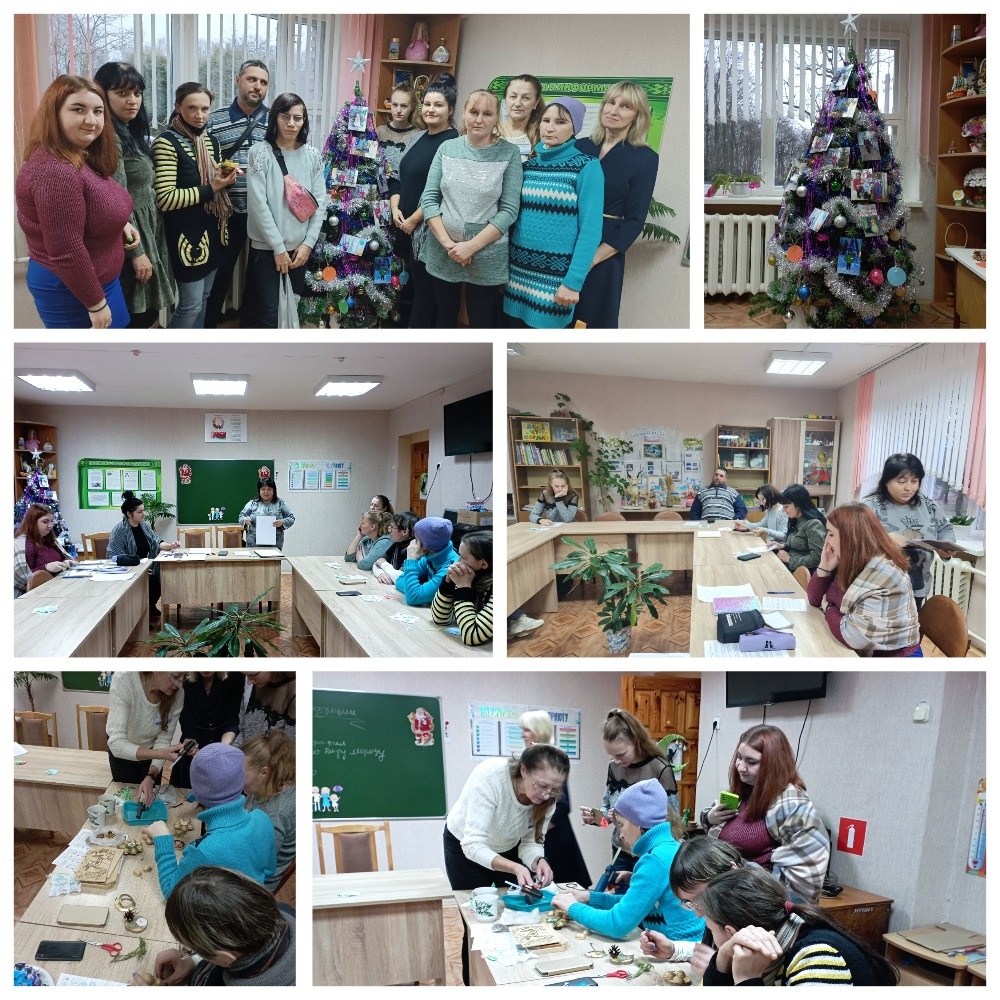 